  Рассмотрено                                                                                                                                                                 Утверждаюна заседании  педагогического совета                                                                                          Директор МКОУ « Неклююдовская ОШ»протокол №1                                                                                                                                            __________________ Н.В.Пугачеваот  2 9.08.2023года                                                                                                                                         приказ №  101    от  29 .0 8.2023 . года                         Муниципальное казенное общеобразовательное  учреждение Неклюдовская основная школа                                                                                       Рабочая  программаНаименование  учебного предмета: ГеометрияКласс: 7Уровень   образования:  основнойУчитель математики: Буйновская Ольга Рудольфовна.    Соответствие занимаемой должности Срок реализации программы :2023-2024 учебный годКоличество часов по учебному плану:  68  часов в год; в неделю 2 часа Рабочая программа разработана на основе программы: Геометрия.Сборник рабочих программ.7-9классы:пособие для учителей общеобразов.  организаций /[  сост. Т.А. Бурмистрова ].-М.:Просвещение,2014.Учебник : Геометрия. 7-9  классы :учеб.   для  общеобразоват.  учреждений   [Л.С. Атанасян,В.Ф. Бутузов, С.Б. Кадомцев и др.] -М.:Просвещение,2017,-383 с.Рабочую программу составила                         Буйновская Ольга Рудольфовна  пос.  Неклюдовский2023гПояснительная записка.ЛИЧНОСТНЫЕ, МЕТАПРЕДМЕТНЫЕ И ПРЕДМЕТНЫЕ РЕЗУЛЬТАТЫ ОСВОЕНИЯ КУРСА ГЕОМЕТРИИ 7 КЛАССАПрограмма обеспечивает достижение следующих результатов освоения образовательной программы основного общего образования:личностные:1) формирование ответственного отношения к учению, готовности и способности обучающихся к саморазвитию и самообразованию на основе мотивации к обучению и познанию; 2) формирование целостного мировоззрения, соответствующего современному уровню развития науки и общественной практики;3) формирование коммуникативной компетентности в общении и сотрудничестве со сверстниками, старшими и младшими в общеобразовательной, учебно-исследовательской, творческой и других видах деятельности;4) умение ясно, точно, грамотно излагать свои мысли в устной и письменной речи, понимать смысл поставленной задачи, выстраивать аргументацию, приводить примеры и контрпримеры;5) критичность мышления, умение распознавать логически некорректного высказывания, различению гипотезу от факта; 6) креативность мышления, инициативу, находчивость, активность при решении геометрических задач; 7) умение контролировать процесс и результат учебной математической деятельности;8) способность к эмоциональному восприятию математических объектов, задач, решений, рассуждений.метапредметные:1) умение самостоятельно планировать альтернативные пути достижения целей, осознанно выбирать наиболее эффективные способы решения учебных и познавательных задач;2) умение осуществлять контроль по образцу и по способу действия на уровне произвольного внимания и вносить необходимые коррективы; 3) умение адекватно оценивать правильность и ошибочность выполнения учебной задачи, её объективную трудность и собственные возможности её решения;4) осознанное владение логическими действиями определения понятий, обобщения, установления аналогий, классификации на основе самостоятельного выбора оснований и критериев, установления родовидовых связей;5) умение устанавливать причинно-следственные связи; строить логические рассуждения, умозаключения (индуктивные, дедуктивные и по аналогии) и выводы; 6) умение создавать, применять и преобразовывать знаково-символические средства, модели и схемы для решения учебных и познавательных задач;7) умение организовывать учебное сотрудничество и совместную деятельность с учителем и сверстниками: определять цели, распределять функции и роли участников, взаимодействовать и находить общие способы работы; умения работать в группе: слушать партнёра; формулировать, аргументировать и отстаивать своё мнение; находить общее решение и разрешать конфликты на основе согласования позиций и учета интересов;8) формирование  учебной и общепользовательской компетентности в области использования информационно-коммуникационных технологий (ИКТ-компетентности); 9) формирование первоначальных представлений об идеях и о методах математики как об универсальном языке науки и техники, о средстве моделирования явлений и процессов;10) умение видеть математическую задачу в контексте проблемной ситуации в других дисциплинах, в окружающей жизни;11) умение находить в различных источниках информацию, необходимую для решения математических проблем, и представлять её в понятной форме; принимать решение в условиях неполной и избыточной, точной и вероятностной информации;12) умение понимать и использовать математические средства наглядности (схемы, таблицы, диаграммы, графики) для иллюстрации, интерпретации, аргументации;13) умение выдвигать гипотезы при решении учебных задач и понимать необходимость их проверки;14) умение применять индуктивные и дедуктивные способы рассуждений, видеть различные стратегии решения задач;15) понимание сущности алгоритмических предписаний и умение действовать в соответствии с предложенным алгоритмом;16) умение самостоятельно ставить цели, выбирать и создавать алгоритм для решения учебных математических проблем;17) умение планировать и осуществлять деятельность, направленную на решение задач исследовательского характера.предметные:овладение базовым понятийным аппаратом по основным разделам содержания; представление об основных изучаемых понятиях (число, геометрическая фигура) как важнейших математических моделях, позволяющих описывать и изучать реальные процессы и явления;умение работать с геометрическим текстом (анализировать, извлекать необходимую информацию), точно и грамотно выражать свои мысли в устной и письменной речи с применением математической терминологии и символики, использовать различные языки математики, проводить классификации, логические обоснования, доказательства математических утверждений;овладение навыками устных, письменных, инструментальных вычислений;овладение геометрическим языком, умение использовать его для описания предметов окружающего мира, развитие пространственных представлений и изобразительных умений, приобретение навыков геометрических построений;усвоение систематических знаний о плоских фигурах и их свойствах, умение применять систематические знания о них для решения геометрических и практических задач;умение измерять длины отрезков, величины углов;умение применять изученные понятия, результаты, методы для решения задач практического характера и задач из смежных дисциплин с использованием при необходимости справочных материалов, калькулятора, компьютера.СОДЕРЖАНИЕ ОБУЧЕНИЯГлава I. Начальные понятия и теоремы геометрии (11 ч)Возникновение геометрии из практики. Геометрические фигуры и тела. Равенство в геометрии. Точка, прямая и плоскость. Понятие о геометрическом месте точек. Расстояние. Отрезок, луч. Ломаная. Угол. Прямой угол. Острые и тупые углы. Вертикальные и смежные углы. Биссектриса угла и ее свойства. Основная цель — систематизировать знания учащихся о простейших геометрических фигурах и их свойствах; ввести понятие равенства фигур. В данной теме вводятся основные геометрические понятия и свойства простейших геометрических фигур на основе наглядных представлений обучающихся путем обобщения очевидных или известных из курса математики 1 — 6 классов геометрических фактов. Понятие аксиомы на начальном этапе обучения не вводится, и сами аксиомы не формулируются в явном виде. Необходимые исходные положения, на основе которых изучаются свойства геометрических фигур, приводятся в описательной форме. Принципиальным моментом данной темы является введение понятия равенства геометрических фигур на основе наглядного понятия наложения. Определенное внимание должно уделяться практическим приложениям геометрических понятий.Глава II. Треугольники (18 ч)Остроугольные и тупоугольные треугольники. Высота, медиана, биссектриса. Равнобедренные и равносторонние треугольники; свойства и признаки равнобедренного треугольника. Признаки равенства треугольников. Окружность и круг.Основная цель — ввести понятие теоремы; выработать умение доказывать равенство треугольников с помощью изученных признаков; ввести новый класс задач - на построение с помощью циркуля и линейки. Признаки равенства треугольников являются основным рабочим аппаратом всего курса геометрии. Доказательство большей части теорем курса и также решение многих задач проводится по следующей схеме: поиск равных треугольников — обоснование их равенства с помощью какого-то признака — следствия, вытекающие из равенства треугольников. Применение признаков равенства треугольников при решении задач дает возможность постепенно накапливать опыт проведения доказательных рассуждений. На начальном этапе изучения и применения признаков равенства треугольников целесообразно использовать задачи с готовыми чертежами.Глава III. Параллельные прямые (13 ч)Параллельные и пересекающиеся прямые. Перпендикулярность прямых. Теоремы параллельности и перпендикулярности прямых. Свойство серединного перпендикуляра к отрезку. Перпендикуляр и наклонная к прямой. Основная цель — ввести одно из важнейших понятий понятие параллельных прямых; дать первое представление об аксиомах и аксиоматическом методе в геометрии; ввести аксиому параллельных прямых. Признаки и свойства параллельных прямых, связанные с углами, образованными при пересечении двух прямых секущей (накрест лежащими, односторонними, соответственными), широко используются в дальнейшем при изучении четырехугольников, подобных треугольников, при решении задач, а также в курсе стереометрии.Глава IV. Соотношения между сторонами и углами треугольника    (21час )Теорема о сумме углов треугольника. Соотношения между сторонами и углами треугольника. Прямоугольный треугольник. Элементарные задачи на построение.Основная цель — рассмотреть новые интересные и важные свойства треугольников. В данной теме доказывается одна из важнейших теорем геометрии - теорема о сумме углов треугольника. В данной теме доказывается одна из важнейших теорем геометрии — теорема о сумме углов треугольника. Она позволяет дать классификацию треугольников по углам (остроугольный, прямоугольный, тупоугольный), а также установить некоторые свойства и признаки равенства прямоугольных треугольников.Понятие расстояния между параллельными прямыми вводится на основе доказанной предварительно теоремы о том, что все точки каждой из двух параллельных прямых равноудалены от другой прямой. Это понятие играет важную роль, и частности используется в задачах на построение.При решении задач на построение в 7 классе следует ограничиться только выполнением и описанием построения искомой фигуры. В отдельных случаях можно провести устно анализ и доказательство, а элементы исследования должны присутствовать лишь тогда, когда это оговорено условием задачи.Повторение   ( 5 часов)ТЕМАТИЧЕСКОЕ ПЛАНИРОВАНИЕ УЧЕБНОГО МАТЕРИАЛАПриложениеКалендарно-тематическое планирование по геометрии 7 классПриложениеЛист корректировки учебной программы Оценочно-методические материалы (приложение)  (Изучение геометрии в 7,8,9 классах: Метод.рекомендации к учеб.:Кн. Для учителя/Л.С. Атанасян,В,Ф. Бутузов,Ю.А. Глазков и др.-6е изд.-М.: Просвещение, 2003,-255 с.)Контрольная работа № 1    «Начальные геометрические сведения»  Вариант 1Три точки В, С, и D лежат на одной прямой а. Известно, что ВD = , DC = . Какой может быть длина отрезка ВС?Сумма вертикальных углов MOE и DOC, образованных при пересечении прямых МС и DЕ, равна 204°. Найдите угол МОD.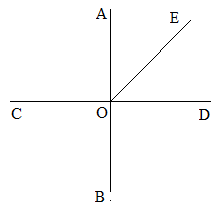 С помощью транспортира начертите угол, равный 78°, и проведите биссектрису смежного с ним угла. Укажите равные углы.4*   На рисунке прямая АВ перпендикулярна к прямой СD,луч ОЕ биссектриса угла АОD. Найдите угол СОЕ.Контрольная работа № 1    «Начальные геометрические сведения»  Вариант 2Три точки М, N, и K лежат на одной прямой а. Известно, что MN = , NK = . Каким может быть расстояние МK?Сумма вертикальных углов АОВ и COD, образованных при пересечении прямых АD и ВС, равна 108°. Найдите угол ВОD.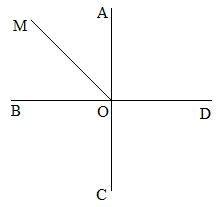 С помощью транспортира начертите угол, равный 132°, и проведите биссектрису смежного с ним угла. Укажите равные углы.4*  На рисунке прямая АС перпендикулярна к прямой ВD,луч ОМ биссектриса угла АОВ. Найдите угол СОМ.Контрольная работа № 2    «Треугольники. Задачи на построение»  Вариант 1Отрезки АВ и СD пересекаются в точке О, являющейся серединой каждого из них. Докажите, что: а) треугольники АОD и ВОС равны; б) AО = СВО.Луч AD – биссектриса угла А. На сторонах угла А отмечены точки В и С так,  что ADB = ADC. Докажите, что АВ = АС.Начертите равнобедренный треугольник АВС с основанием ВС. С помощью циркуля и линейки проведите медиану ВВ1 к боковой стороне АС.4*   Как с помощью циркуля и линейки построить угол в 11°15′?Контрольная работа № 2    «Треугольники. Задачи на построение»  Вариант 2Отрезки МЕ и РК пересекаются в точке D, являющейся серединой каждого из них. Докажите, что: а) треугольники РDЕ и КDМ равны; б) PED = KMD.На сторонах угла D отмечены точки М и К так, что DM = DK. Точка Р лежит внутри угла D и РК = РМ. Докажите, что луч DР – биссектриса угла MDK.Начертите равнобедренный треугольник АВС с основанием АС и острым углом В. С помощью циркуля и линейки проведите высоту АН из вершины угла А.4*  Как с помощью циркуля и линейки построить угол в 67°30′?Контрольная работа № 3    «Параллельные прямые»  Вариант 1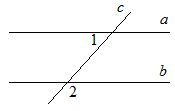 На рисунке прямые a и b параллельны, 1 = 55°. Найдите 2.Отрезки АС и BD пересекаются в их общей середине точке О. Докажите, что прямые АВ и CD параллельны.Отрезок DM – биссектриса треугольника CDE. Через точку М проведена прямая, параллельная стороне CD и пересекающая сторону DE в точке N. Найдите углы треугольника DMN, если СDЕ =68°.4*. В треугольнике АВС А =67°, С =35°, BD – биссектриса угла АВС. Через вершину В проведена прямая MN ┴ AC. Найдите угол MBD. (Указание. Для каждого из возможных случаев сделайте чертеж.)  Контрольная работа № 3    «Параллельные прямые»  Вариант  2На рисунке прямые a и b параллельны, 1 = 115°. Найдите 2.Отрезки АD и BC пересекаются в их общей середине точке М. Докажите, что прямые АС и ВD параллельны.Отрезок АD – биссектриса треугольника АВС. Через точку D проведена прямая, параллельная стороне AB и пересекающая сторону AC в точке F. Найдите углы треугольника ADF, если BAC =72°.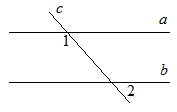 4*. В треугольнике CDE С =59°, Е =37°, DК – биссектриса угла CDE. Через вершину D проведена прямая AB ┴ CE. Найдите угол ADK. (Указание. Для каждого из возможных случаев сделайте чертеж.)Контрольная работа № 4«Сумма углов треугольника. Соотношения между сторонами и углами треугольника»Вариант 1В треугольнике АВС АВ > ВС > АС. Найдите  А,  В,  С, если известно, что один из углов треугольника равен 120°, а другой 40°.В треугольнике CDE точка М лежит на стороне СЕ, причем  CMD острый. Докажите, что DE > DM.Периметр равнобедренного тупоугольного треугольника равен , а одна из его сторон больше другой на . Найдите стороны треугольника.4*. На сторонах угла А, равного 45°, отмечены точки В и С, а во внутренней области угла – точка D так, что  ABD = 95°,  ACD = 90°. Найдите угол BDC.Контрольная работа № 4«Сумма углов треугольника. Соотношения между сторонами и углами треугольника»Вариант 2В треугольнике АВС АВ < ВС < АС. Найдите  А,  В,  С, если известно, что один из углов треугольника прямой, а другой равен 30°.В треугольнике MNP точка K лежит на стороне MN, причем  NKP острый. Докажите, что KP < MP.Одна из сторон тупоугольного равнобедренного треугольника на  меньше другой. Найдите стороны этого треугольника, если его периметр равен .4*. На сторонах угла А, равного 125°, отмечены точки В и С, а внутри угла – точка D так, что  ABD = 65°,  ACD = 40°. Найдите угол BDC.Контрольная работа № 5«Прямоугольный треугольник. Построение треугольника по трем элементам»Вариант 1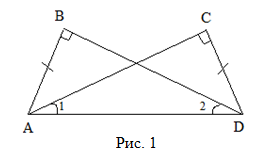 Дано: , AB = CD (Рис. 1).Доказать: .В остроугольном треугольнике MNP биссектриса угла М пересекает высоту NK в точке О, причем ОК = . Найдите расстояние ОН от точки О до прямой MN.Постройте прямоугольный треугольник по гипотенузе и острому углу.4*. С помощью циркуля и линейки постройте угол, равный 105°.Контрольная работа № 5«Прямоугольный треугольник.Построение треугольника по трем элементам»Вариант 2Дано: , AD = BC (Рис. 2). Доказать: AB = DC.В прямоугольном треугольнике DCE с прямым углом С проведена биссектриса EF, причем FC = . Найдите расстояние FH от точки F до прямой DE.Постройте прямоугольный треугольник по катету и прилежащему к нему острому углу.4*. С помощью циркуля и линейки постройте угол, равный 165°.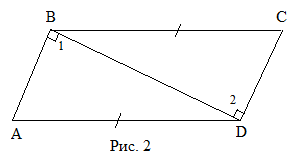                       Перечень  используемых методических материалов  1.Геометрия.7-9 классы: учеб.для общеобразоват.организаций/ [Л.С. Атанасян,В.Ф.Бутузов,С.Б. кадомцев и др.]-3-е изд.-М.:Просвещение,2014.-383 с.2.Рогулева А.В. Геометрия 7 класс .Рабочая тетрадь в 2 частях.- Саратов6 Лицей,20083.Гусев В.А. , Медяник А.И. Дидактические  материалы по геометрии,7 класс-М.:Просвещение,20074.Альхова З.Н. Прверочные работы с элементами тестирования по геометрии 7 класс-Саратов: Лицей, 2001 г. 5.Максимовская М.А.Тесты по математике 5-11 классы-М.: Олимп,2003 г.6.Гилярова М.Г.  Геометрия 7 класс. Поурочные планы.-Волгоград. Учитель,20037.Изучение геометрии в 7,8,9 классах: Метод.рекомендации к учеб.: Кн. Для учителя/ Л.С. Атанасян,В.Ф.Бутузов,Ю,А. Глазков и др.-6-е изд.-М.:Просвещение,2003,-255 с.№
урокаИзучаемый материалКоличество часовГлава I. Начальные геометрические сведения (11 ч)Глава I. Начальные геометрические сведения (11 ч)Глава I. Начальные геометрические сведения (11 ч)1Предмет геометрии. Прямая и отрезок12Луч и угол13Сравнение отрезков и углов14-5Измерение отрезков26Измерение углов17Смежные и вертикальные  углы18Перпендикулярные  прямые19 Решение задач110Контрольная работа № 1 по теме «Начальные геометрические сведения»111Анализ контрольной работы1Глава II. Треугольники (18 ч)Глава II. Треугольники (18 ч)Глава II. Треугольники (18 ч)12Треугольник113-14Первый признак равенства треугольников215Медианы, биссектрисы и высоты треугольника116-17Свойства  равнобедренного  треугольника218-19Второй  признак  равенства  треугольников220-21Третий  признак  равенства  треугольников222Окружность123-24Задачи на  построение225-26Решение  задач227Подготовка к контрольной работе128Контрольная работа № 2 по теме «Треугольники»129Анализ контрольной работы1Глава III. Параллельные прямые (13 ч)Глава III. Параллельные прямые (13 ч)Глава III. Параллельные прямые (13 ч)  30-31Признаки  параллельности      двух прямых232Практические способы построения параллельных прямых133Решение задач134Аксиома  параллельных  прямых135-38Свойства  параллельных  прямых439Решение    задач140Подготовка к контрольной  работе141Контрольная работа № 3  по теме «Параллельные прямые»142Анализ контрольной работы1Глава IV. Соотношения между сторонами и углами треугольника (21 ч)Глава IV. Соотношения между сторонами и углами треугольника (21 ч)Глава IV. Соотношения между сторонами и углами треугольника (21 ч)43-44Сумма углов  треугольника245-46Соотношения между сторонами и углами треугольника247Неравенство треугольника148Подготовка к контрольной работе149Контрольная работа № 4 по теме  «Соотношения между сторонами и углами треугольника»150Анализ контрольной  работы151-52Некоторые свойства прямоугольных треугольников253-54Признаки  равенства    прямоугольных  треугольников255Расстояние от точки до прямой. Расстояние между параллельными прямыми156-58Построение треугольника по трем элементам359-60Решение  задач261Подготовка к контрольной работе162Контрольная работа № 5 по теме «Прямоугольные треугольники. Геометрические построения»163Анализ контрольной работы1Итоговое повторение ( 5 ч)Итоговое повторение ( 5 ч)Итоговое повторение ( 5 ч)64-  65 Повторение. Треугольники 1 66Повторение. Параллельные прямые 1 6768Повторение. Соотношение между сторонами и углами треугольника2Глава I. Начальные геометрические сведения (11 ч)Глава I. Начальные геометрические сведения (11 ч)Цели ученика:– овладение знанием основных понятий темы: прямая, отрезок, луч, длина отрезка, начало луча, равные отрезки, пересекающиеся прямые;угол, вершина угла, стороны угла, градусная мера угла, острый угол, тупой угол, развернутый угол, вертикальные углы, смежные углы, свойство смежных и вертикальных углов;– совершенствование умений чертить изучаемые фигуры, обозначать их, измерять длину отрезков, градусную меру угла, записывать результаты измерений;записывать результаты измерений;– освоение навыка проведения сравнения математических объектов (сравнения отрезков и углов по величине) способом наложения и с помощью измеренийклассификации объектов по признакам, выделенным в определении геометрических фигур (на примере классификации углов по их видам)Цели педагога:– создание условий для систематизации и обобщения имеющихся 
у учащихся представлений о прямой, отрезке, луче;о геометрической фигуре «угол», его видах и измерении;– организация познавательной деятельности на уроках с целью овладения практическими навыками построения прямых, отрезков, лучей, способами их обозначения, навыками сравнения отрезков;углов, способами их обозначения, измерения градусной меры углов;– разработка заданий, позволяющих организовать деятельность учащихся по овладению общими приемами сравнения геометрических фигур (на примере сравнения простейших фигур – отрезков, углов), формированию начальной геометрической культуры№ ДатаДатаДатаТема урокаТип урокаХарактеристика основных видов деятельностиПланируемые результатыПланируемые результатыПланируемые результатыПланируемые результатыПланируемые результатыКонтрольДомашнее задание№ По плануФакти-ческиФакти-ческиТема урокаТип урокаХарактеристика основных видов деятельностиПредметные УУДЛичностные УУДМетапредметные УУДМетапредметные УУДМетапредметные УУДКонтрольДомашнее задание№ По плануФакти-ческиФакти-ческиТема урокаТип урокаХарактеристика основных видов деятельностиПредметные УУДЛичностные УУДпознавательныерегулятивныекоммуникативныеКонтрольДомашнее задание1Предмет геометрии.Прямая и отрезокКомбинированныйОбъясняют, что такое отрезокСистематизировать знания о взаимном расположении точек и прямых. Познакомиться со свойствами прямой. Освоить прием практического проведения прямых на плоскости (провешивание). Научиться решать простейшие задачи Осознают роль ученика, осваивают личностный смысл учения, формирование стартовой мотивации к обучениюОбрабатывают информацию и передают ее устным, письменным и символьным способамиОпределяют цель учебной деятельности. Выделяют и осознают то, что уже усвоено и что еще подлежит усвоениюФормулируют собственное мнение и позицию, задают вопросы, слушают собеседникаС–1[16]§1, пп. 1,2Вопросы 1-3 (стр.25)№ 4,6,7.2Луч и уголПрименения и совершенствования знаний.Объясняют, что такое луч и уголПознакомиться с понятиями луч, начало луча, сторона угла, вершина угла, внутренняя область неразвернутого угла, внешняя область неразвернутого угла, с обозначением луча и угла. Научиться решать простейшие задачи по темеПроявляют интерес к креативной деятельности, активности при подготовке иллюстраций изучаемых понятийОбрабатывают информацию и передают ее устным, графическим, письменным и символьным способамиКритически оценивают полученный ответ, осуществляют самоконтроль, проверяя ответ на соответствие условиюПродуктивно общаются и взаимодействуют с коллегами по совместной деятельностиС–2[16]§2, пп. 3,4, Вопросы4-6 (стр.25)№ 12,133Сравнение отрезков и угловКомбинированныйОбъясняют, какие фигуры называются равными, как сравнивают отрезки и углы, что такое середина отрезка и биссектриса угла. Познакомиться с понятиями равенство геометрических фигур, середина отрезка, биссектриса угла. Научиться решать простейшие задачи по теме, сравнивать углы и отрезкиОсуществляют выбор действий в однозначных и неоднозначных ситуациях, комментируют и оценивают свой выборВладеют смысловым чтением. Представляют информацию в разных формах (текст, графика, символы)Оценивают степень и способы достижения цели в учебных ситуациях, исправляют ошибки с помощью учителяПриводят аргументы в пользу своей точки зрения, подтверждают ее фактамиС–3[16]§3, пп. 5,6Вопросы7-11 (стр.25)№18,23РТ № 1-4, 12-144Измерение отрезков КомбинированныйОбъясняют, как измеряют отрезки, что называется масштабным отрезкомПознакомиться с понятием длина отрезка, научиться применять на практике свойства длин отрезков, называть единицы измерения и инструменты для измерения отрезковФормирование положительного отношения к учению, желания приобретать новые знания, учения, совершенствовать имеющиесяУстанавливают аналогии для понимания закономерностей, используют их в решении задачИсследуют ситуации, требующие оценки действия в соответствии с поставленной задачейОтстаивают свою точку зрения, подтверждают фактами§4, пп. 7,8Вопросы12-13 (стр.25)№ 31(а), 33,375Измерение отрезковПрименение и совершенствования знанийОбъясняют, как измеряют отрезки, что называется масштабным отрезкомНаучиться решать задачи на нахождение длины части отрезка или всего отрезкаПонимают обсуждаемую информацию, смысл данной информации в собственной жизниПредставляют информацию в разных формах (текст, графика, символы)Самостоятельно составляют алгоритм деятельности при решении учебной задачиСвоевременно оказывают необходимую взаимопомощь сверстникамС–4[16]§4, пп. 7,8№ 35,396Измерение угловКомбинированныйОбъясняют, какой угол называется прямым, тупым, острым, развернутымПознакомиться с понятиями градусная мера угла, градус. Научиться применять на практике свойства измерения углов, называть и изображать виды углов, решать задачи на нахождение величины углаСоздают образ целостного мировоззрения при решении математических задачОбрабатывают информацию и передают ее устным, письменным и графическим способамиИсследуют ситуации, требующие оценки действия в соответствии с поставленной задачейСвоевременно оказывают необходимую взаимопомощь сверстникамС–5[16]или Т–2[22]§5, п. 9,10Вопросы14-16 (стр.25-26)№44,47(б)49,507Смежные и вертикальные углыИзучение нового материала Объясняют, какие углы называются смежными и какие вертикальными. Формулируют и обосновывают утверждения о свойствах смежных и вертикальных угловРаботают с геометрическим текстом, проводят логические обоснования, доказательства математических утвержденийОсознают роль ученика, осваивают личностный смысл ученияУстанавливают аналогии для понимания закономерностей, используют их в решении задачСамостоятельно составляют алгоритм деятельности при решении учебной задачиСотрудничают с одноклассниками при решении задач; умеют выслушать оппонента. Формулируют выводыС–6[16]§6, п. 11Вопросы17-18 (стр. 26)№ 56, 61(а,в,д)8Перпендикулярные прямыеКомбинированныйОбъясняют, какие прямые называются перпендикулярными. Формулируют и обосновывают утверждение о свойстве двух перпендикулярных прямых к третьейПриобретают навык геометрических построений, применяют изученные понятия, методы для решения задач практического характераФормирование навыков работы по алгоритму. Осваивают культуру работы с учебником, поиска информацииНаходят в учебниках, в т.ч. используя ИКТ, достоверную информацию, необходимую для решения задачИсследуют ситуации, требующие оценки действия в соответствии с поставленной задачейПриводят аргументы в пользу своей точки зрения, подтверждают ее фактами§6, п. 11Вопросы19-21 (стр. 26)№ 65 (б), 66(а)9Подготовка к контрольной работеОбобщение и систематизация знанийИзображают и распознают указанные простейшие фигуры на чертежах. Решают задачи, связанные с этими простейшими фигурамиИспользуют свойства измерения отрезков и углов при решении задач на нахождение длины отрезка, градусной меры углаПроявляют познавательную активность, творчество. Осознают важность и необходимость изучаемого предметаОсуществляют сравнение, извлекают необходимую информацию, переформулируют условие, строят логическую цепочкуРаботая по плану, сверяют свои действия с целью, вносят корректировкиСотрудничают с одноклассниками при решении задач; умеют выслушать оппонента. Формулируют выводыТ–3[22]Повторить §1-§6 главы I, № 74,81, 8210Контрольная работа №1 по теме «Начальные геометрические сведения»Контроль и оценка знанийРаспознают геометрические фигуры и их отношения. Решают задачи на вычисление длин отрезков, градусных мер углов с необходимыми теоретическими обоснованиямиДемонстрируют математические знания и умения при решении примеров и задачАдекватно оценивают результаты работы с помощью критериев оценкиПрименяют полученные знания  при решении различного вида задачСамостоятельно контролируют своё время и управляют имС достаточной полнотой и точностью выражают свои мысли посредством письменной речиК–1[16]Повторить §1-611Анализ контрольной работыКоррекция знанийВыполняют работу над ошибками, разбирают нерешенные заданияНаучиться выявлять проблемные зоны в изученной теме и проектировать способы их восполненияФормирование навыков самоанализа и самоконтроляПрименяют полученные знания  при решении различного вида задачПрилагают волевые усилия и преодолевают трудности и препятствия на пути достижения целейДают адекватную оценку своему мнениюРаздаточный материалГлава II. Треугольники (18 ч)Глава II. Треугольники (18 ч)Глава II. Треугольники (18 ч)Глава II. Треугольники (18 ч)Глава II. Треугольники (18 ч)Глава II. Треугольники (18 ч)Глава II. Треугольники (18 ч)Глава II. Треугольники (18 ч)Глава II. Треугольники (18 ч)Глава II. Треугольники (18 ч)Глава II. Треугольники (18 ч)Глава II. Треугольники (18 ч)Глава II. Треугольники (18 ч)Глава II. Треугольники (18 ч)Цели ученика:– овладение знанием основных понятий темы: равные треугольники, теорема-признак, соответственные элементы, три признака равенства треугольников;«задача на построение», алгоритма построения биссектрисы угла, середины отрезка, перпендикуляра к прямой, угла, равного данному, с помощью циркуля и линейки;– освоение умения доказывать равенство треугольников с помощью трех признаков  равенства треугольников;– совершенствование умения пользоваться математической символикой при записи условия и доказательства теоремы, умения проводить доказательные рассуждения;– овладение практическими навыками пользования геометрическими инструментами для построения заданных объектов, следуя пунктам инструкции (алгоритму), умением записать последовательность построений (последовательность собственных действий)Цели ученика:– овладение знанием основных понятий темы: равные треугольники, теорема-признак, соответственные элементы, три признака равенства треугольников;«задача на построение», алгоритма построения биссектрисы угла, середины отрезка, перпендикуляра к прямой, угла, равного данному, с помощью циркуля и линейки;– освоение умения доказывать равенство треугольников с помощью трех признаков  равенства треугольников;– совершенствование умения пользоваться математической символикой при записи условия и доказательства теоремы, умения проводить доказательные рассуждения;– овладение практическими навыками пользования геометрическими инструментами для построения заданных объектов, следуя пунктам инструкции (алгоритму), умением записать последовательность построений (последовательность собственных действий)Цели ученика:– овладение знанием основных понятий темы: равные треугольники, теорема-признак, соответственные элементы, три признака равенства треугольников;«задача на построение», алгоритма построения биссектрисы угла, середины отрезка, перпендикуляра к прямой, угла, равного данному, с помощью циркуля и линейки;– освоение умения доказывать равенство треугольников с помощью трех признаков  равенства треугольников;– совершенствование умения пользоваться математической символикой при записи условия и доказательства теоремы, умения проводить доказательные рассуждения;– овладение практическими навыками пользования геометрическими инструментами для построения заданных объектов, следуя пунктам инструкции (алгоритму), умением записать последовательность построений (последовательность собственных действий)Цели ученика:– овладение знанием основных понятий темы: равные треугольники, теорема-признак, соответственные элементы, три признака равенства треугольников;«задача на построение», алгоритма построения биссектрисы угла, середины отрезка, перпендикуляра к прямой, угла, равного данному, с помощью циркуля и линейки;– освоение умения доказывать равенство треугольников с помощью трех признаков  равенства треугольников;– совершенствование умения пользоваться математической символикой при записи условия и доказательства теоремы, умения проводить доказательные рассуждения;– овладение практическими навыками пользования геометрическими инструментами для построения заданных объектов, следуя пунктам инструкции (алгоритму), умением записать последовательность построений (последовательность собственных действий)Цели ученика:– овладение знанием основных понятий темы: равные треугольники, теорема-признак, соответственные элементы, три признака равенства треугольников;«задача на построение», алгоритма построения биссектрисы угла, середины отрезка, перпендикуляра к прямой, угла, равного данному, с помощью циркуля и линейки;– освоение умения доказывать равенство треугольников с помощью трех признаков  равенства треугольников;– совершенствование умения пользоваться математической символикой при записи условия и доказательства теоремы, умения проводить доказательные рассуждения;– овладение практическими навыками пользования геометрическими инструментами для построения заданных объектов, следуя пунктам инструкции (алгоритму), умением записать последовательность построений (последовательность собственных действий)Цели ученика:– овладение знанием основных понятий темы: равные треугольники, теорема-признак, соответственные элементы, три признака равенства треугольников;«задача на построение», алгоритма построения биссектрисы угла, середины отрезка, перпендикуляра к прямой, угла, равного данному, с помощью циркуля и линейки;– освоение умения доказывать равенство треугольников с помощью трех признаков  равенства треугольников;– совершенствование умения пользоваться математической символикой при записи условия и доказательства теоремы, умения проводить доказательные рассуждения;– овладение практическими навыками пользования геометрическими инструментами для построения заданных объектов, следуя пунктам инструкции (алгоритму), умением записать последовательность построений (последовательность собственных действий)Цели ученика:– овладение знанием основных понятий темы: равные треугольники, теорема-признак, соответственные элементы, три признака равенства треугольников;«задача на построение», алгоритма построения биссектрисы угла, середины отрезка, перпендикуляра к прямой, угла, равного данному, с помощью циркуля и линейки;– освоение умения доказывать равенство треугольников с помощью трех признаков  равенства треугольников;– совершенствование умения пользоваться математической символикой при записи условия и доказательства теоремы, умения проводить доказательные рассуждения;– овладение практическими навыками пользования геометрическими инструментами для построения заданных объектов, следуя пунктам инструкции (алгоритму), умением записать последовательность построений (последовательность собственных действий)Цели ученика:– овладение знанием основных понятий темы: равные треугольники, теорема-признак, соответственные элементы, три признака равенства треугольников;«задача на построение», алгоритма построения биссектрисы угла, середины отрезка, перпендикуляра к прямой, угла, равного данному, с помощью циркуля и линейки;– освоение умения доказывать равенство треугольников с помощью трех признаков  равенства треугольников;– совершенствование умения пользоваться математической символикой при записи условия и доказательства теоремы, умения проводить доказательные рассуждения;– овладение практическими навыками пользования геометрическими инструментами для построения заданных объектов, следуя пунктам инструкции (алгоритму), умением записать последовательность построений (последовательность собственных действий)Цели педагога:– создание условий для формирования у учащихся представлений о понятии «теорема», «теорема-признак»;о задачах на построение, алгоритмах построения биссектрисы угла, середины отрезка, перпендикуляра к прямой, угла, равного данному, с помощью циркуля и линейки;– организация познавательной деятельности на уроках с целью овладения алгоритмом выявления равных треугольников с помощью трехпризнаков равенства треугольников;– разработка заданий, позволяющих организовать деятельность учащихся по овладению общими приемами доказательства теорем (умением выделять в теореме условие и заключение), умением проводить доказательные рассуждения;– создание условий для формирования у учащихся представлений– организация познавательной деятельности на уроках с целью овладения практическими навыками пользования геометрическими инструментами для построения заданных объектов (учебно-познавательная компетентность)Цели педагога:– создание условий для формирования у учащихся представлений о понятии «теорема», «теорема-признак»;о задачах на построение, алгоритмах построения биссектрисы угла, середины отрезка, перпендикуляра к прямой, угла, равного данному, с помощью циркуля и линейки;– организация познавательной деятельности на уроках с целью овладения алгоритмом выявления равных треугольников с помощью трехпризнаков равенства треугольников;– разработка заданий, позволяющих организовать деятельность учащихся по овладению общими приемами доказательства теорем (умением выделять в теореме условие и заключение), умением проводить доказательные рассуждения;– создание условий для формирования у учащихся представлений– организация познавательной деятельности на уроках с целью овладения практическими навыками пользования геометрическими инструментами для построения заданных объектов (учебно-познавательная компетентность)Цели педагога:– создание условий для формирования у учащихся представлений о понятии «теорема», «теорема-признак»;о задачах на построение, алгоритмах построения биссектрисы угла, середины отрезка, перпендикуляра к прямой, угла, равного данному, с помощью циркуля и линейки;– организация познавательной деятельности на уроках с целью овладения алгоритмом выявления равных треугольников с помощью трехпризнаков равенства треугольников;– разработка заданий, позволяющих организовать деятельность учащихся по овладению общими приемами доказательства теорем (умением выделять в теореме условие и заключение), умением проводить доказательные рассуждения;– создание условий для формирования у учащихся представлений– организация познавательной деятельности на уроках с целью овладения практическими навыками пользования геометрическими инструментами для построения заданных объектов (учебно-познавательная компетентность)Цели педагога:– создание условий для формирования у учащихся представлений о понятии «теорема», «теорема-признак»;о задачах на построение, алгоритмах построения биссектрисы угла, середины отрезка, перпендикуляра к прямой, угла, равного данному, с помощью циркуля и линейки;– организация познавательной деятельности на уроках с целью овладения алгоритмом выявления равных треугольников с помощью трехпризнаков равенства треугольников;– разработка заданий, позволяющих организовать деятельность учащихся по овладению общими приемами доказательства теорем (умением выделять в теореме условие и заключение), умением проводить доказательные рассуждения;– создание условий для формирования у учащихся представлений– организация познавательной деятельности на уроках с целью овладения практическими навыками пользования геометрическими инструментами для построения заданных объектов (учебно-познавательная компетентность)Цели педагога:– создание условий для формирования у учащихся представлений о понятии «теорема», «теорема-признак»;о задачах на построение, алгоритмах построения биссектрисы угла, середины отрезка, перпендикуляра к прямой, угла, равного данному, с помощью циркуля и линейки;– организация познавательной деятельности на уроках с целью овладения алгоритмом выявления равных треугольников с помощью трехпризнаков равенства треугольников;– разработка заданий, позволяющих организовать деятельность учащихся по овладению общими приемами доказательства теорем (умением выделять в теореме условие и заключение), умением проводить доказательные рассуждения;– создание условий для формирования у учащихся представлений– организация познавательной деятельности на уроках с целью овладения практическими навыками пользования геометрическими инструментами для построения заданных объектов (учебно-познавательная компетентность)Цели педагога:– создание условий для формирования у учащихся представлений о понятии «теорема», «теорема-признак»;о задачах на построение, алгоритмах построения биссектрисы угла, середины отрезка, перпендикуляра к прямой, угла, равного данному, с помощью циркуля и линейки;– организация познавательной деятельности на уроках с целью овладения алгоритмом выявления равных треугольников с помощью трехпризнаков равенства треугольников;– разработка заданий, позволяющих организовать деятельность учащихся по овладению общими приемами доказательства теорем (умением выделять в теореме условие и заключение), умением проводить доказательные рассуждения;– создание условий для формирования у учащихся представлений– организация познавательной деятельности на уроках с целью овладения практическими навыками пользования геометрическими инструментами для построения заданных объектов (учебно-познавательная компетентность)12ТреугольникИзучение нового материалаОбъясняют, какая фигура называется треугольником, что такое вершины, стороны, углы и периметр треугольникаРаспознают и изображают на чертежах треугольники. Используют свойства измерения длин отрезков при решении задач на нахождение периметра треугольникаПроявляют интерес к креативной деятельности, активности при подготовке иллюстраций изучаемых понятий Восстанавливают предметную ситуацию, описанную в задаче, переформулируют условие, извлекать необходимую информациюОценивают степень и способы достижения цели в учебных ситуациях, исправляют ошибки с помощью учителяФормулируют собственное мнение и позицию, задают вопросы, слушают собеседника§1, п. 14Вопросы1-2(стр. 48)№ 89(б,в), 90, 15613Первый признак равенства треугольниковКомбинированныйОбъясняют что такое теорема и доказательство. Формулируют и доказывают первый признак равенства треугольниковПознакомиться с понятием теорема. Научиться доказывать теорему о первом признаке равенства треугольников, формулировать и доказывать первый признак равенства треугольников, решать простейшие задачи по темеДемонстрируют мотивацию к познавательной деятельностиОбрабатывают информацию и передают ее устным, письменным, графическим и символьным способамиКритически оценивают полученный ответ, осуществляют самоконтроль, проверяя ответ на соответствие условиюПроектируют и формируют учебное сотрудничество с учителем и сверстникамиСР[8]§1, п. 15Вопросы3-4 (стр. 48)№ 95,9714Первый признак равенства треугольниковПрименение и совершенствование знанийРешают задачи на применение первого признака равенства треугольников.Научиться формулировать и доказывать первый признак равенства треугольников, решать задачи с использованием первого признака при нахождении углов и сторон соответственно равных треугольниковФормирование желания осваивать новые виды деятельности, участвовать в творческом, созидательном процессеУстанавливают аналогии для понимания закономерностей, используют их в решении задачИсследуют ситуации, требующие оценки действия в соответствии с поставленной задачейОтстаивают свою точку зрения, подтверждают фактамиС–7[16]§1, п. 15Вопросы3-4 (стр. 48)№ 99, 160(а)РТ №54,5515Медианы, биссектрисы и высоты треугольникаИзучение нового материалаОбъясняют, какие отрезки называются медианой, биссектрисой и высотой треугольника. Формулируют их свойства Познакомиться с понятиями перпендикуляр к прямой, медиана, биссектриса, высота треугольника. Научиться доказывать теорему о перпендикуляре к прямой, решать простейшие задачи по теме, строить перпендикуляры к прямой, медиану, высоту и биссектрису треугольникаДемонстрируют мотивацию к познавательной деятельностиСтроят логически обоснованное рассуждение, включающее установление причинно-следственных связейРаботая по плану, сверяют свои действия с целью, вносят корректировкиСотрудничают с одноклассниками при решении задач; умеют выслушать оппонента. Формулируют выводыС–8[16]§2, п. 16,17Вопросы5-9(стр. 48)№ 102, 16Свойства равнобедренного треугольникаКомбинированныйОбъясняют, какой треугольник называется равнобедренным и какой равносторонним. Формулируют и доказывают теоремы о свойствах равнобедренного треугольникаПознакомиться с понятиями равнобедренный треугольник, равносторонний треугольник. Научиться применять свойства равнобедренного треугольника с доказательствами, решать простейшие задачи по темеГрамотно и аргументировано излагают свои мысли, проявляют уважительное отношение к мнениям других людейСтруктурируют знания, определяют основную и второстепенную информациюРаботают по плану, сверяясь с целью, корректируют планПриводят аргументы в пользу своей точки зрения, подтверждают ее фактамиТ–4[22]§2, п. 18Вопросы10-13 (стр. 48)№ 104,107, 11717Свойства равнобедренного треугольникаПрименение и совершенствование знанийРешают задачи, связанные с свойствами равнобедренного треугольникаНаучиться формулировать теоремы об углах при основании  равнобедренного треугольника и медиане равнобедренного треугольника, проведенной к основанию, строить и распознавать медианы, высоты и биссектрисы треугольника, решать задачи, используя изученные свойства равнобедренного треугольника. Закрепить изученный материал в ходе решения задачПонимают обсуждаемую информацию, смысл данной информации в собственной жизниУстанавливают аналогии для понимания закономерностей, используют их при решении задачСамостоятельно составляют алгоритм деятельности при решении учебной задачиПроектируют и формируют учебное сотрудничество с учителем и сверстникамиСР[8]№ 114, 118, 120(б)18Второй признаки равенства треугольниковИзучение нового материалаФормулируют и доказывают второй признак равенства треугольников Познакомиться со вторым признаком равенства треугольников, его доказательством. Научиться решать простейшие задачи по темеОсознают роль ученика, осваивают личностный смысл ученияОсуществляют сравнение, извлекают необходимую информацию, переформулируют условие, строят логическую цепочкуВыделяют и осознают то, что уже усвоено и что еще подлежит усвоениюФормулируют собственное мнение и позицию, задают вопросы, слушают собеседника§3, п. 19Вопрос14 (стр. 48)№124,125,12819Второй признаки равенства треугольниковКомбинированныйРешают задачи, связанные с признаками равенства треугольников и свойствами равнобедренного треугольникаНаучиться формулировать второй признак равенства треугольников, доказывать соответствующую теорему. Решать простейшие задачи по темеОсваивают культуру работы с учебником, поиска информацииОбрабатывают информацию и передают ее устным, письменным и символьным способамиРаботают по плану, сверяясь с целью, корректируют планПроектируют и формируют учебное сотрудничество с учителем и сверстниками№ 133, 13420Третий признаки равенства треугольниковИзучение нового материалаФормулируют и доказывают третий признак равенства треугольниковПознакомиться с третьим признаком равенства треугольников, его доказательством. Научиться решать простейшие задачи по темеПроявляют мотивацию к познавательной деятельности при решении задач с практическим содержаниемВладеют смысловым чтениемВыбирают действия в соответствии с поставленной задачей, самостоятельно оценивают результатОтстаивают свою точку зрения, подтверждают фактами§3, п. 20Вопрос15 (стр. 48)№ 136, 13721Третий признаки равенства треугольниковОбобщение и систематизация знаний.Решают задачи, связанные с признаками равенства треугольников и свойствами равнобедренного треугольникаНаучиться формулировать третий признак равенства треугольников, доказывать соответствующую теорему. Решать простейшие задачи по темеПроявляют мотивацию к познавательной деятельности при решении задач с практическим содержаниемВладеют смысловым чтениемРаботают по плану, сверяясь с целью, корректируют планПроектируют и формируют учебное сотрудничество с учителем и сверстникамиС–9[16]РТ №71,72,75,76 Принести циркуль22ОкружностьКомбинированныйОбъясняют что такое определение. Формулируют определение окружности. Объясняют что такое центр, радиус, хорда и диаметр окружностиПознакомиться с понятиями окружность, радиус, диаметр, хорда, дуга окружности. Научиться решать простейшие задачи по темеПроявляют интерес к креативной деятельности, активности при подготовке иллюстраций изучаемых понятийАнализируют (в т.ч. выделяют главное, разделяют на части) и обобщаютКритически оценивают полученный ответ, осуществляют самоконтроль, проверяя ответ на соответствие условиюПредвидят появление конфликтов при наличии различных точек зрения. Принимают точку зрения другогоСР[8]§4, п. 21Вопрос16 (стр. 49)№ 145, 14623Задачи на построениеКомбинированныйОбъясняют, как отложить на данном луче от его начала отрезок, равный данномуВыполняют построение, используя  алгоритм построения отрезка равного данномуПроявляют познавательную активность, творчество. Адекватно оценивают результаты работы с помощью критериев оценкиАнализируют и сравнивают факты и явленияРаботая по плану, сверяют свои действия с целью, вносят корректировкиСвоевременно оказывают необходимую взаимопомощь сверстникам§4, п. 20Вопросы17-21 (стр. 49), № 149, 15424Задачи на построениеПрименение и совершенствование знанийОбъясняют построение угла, равного данному, биссектрисы данного углаВыполняют построения, используя  алгоритмы построения угла, равного данному, биссектрисы данного углаОсуществляют выбор действий в однозначных и неоднозначных ситуациях, комментируют  и оценивают егоВладеют смысловым чтениемСамостоятельно составляют алгоритм деятельности при решении учебной задачиВерно используют в устной и письменной речи математические термины. С–10[16]№ 155, 168, 17025Решение задачПрименение и совершенствования знанийОбъясняют построение перпендикулярных прямых, середины данного отрезкаВыполняют построения, используя  алгоритмы построения перпендикулярных прямых, середины данного отрезкаПроявляют мотивацию к познавательной деятельности при решении задач с практическим содержаниемСтроят логически обоснованное рассуждение, включающее установление причинно-следственных связейПрименяют установленные правила в планировании способа решенияПриводят аргументы в пользу своей точки зрения, подтверждают ее фактами№ 158, 166, РТ №77-7926Решение задачПрименение и совершенствования знанийАнализируют и осмысливают текст задачи, моделируют условие с помощью схем, чертежей, реальных предметов.Выполняют с помощью циркуля и линейки простейшие построения. Решают простейшие задачи на построениеОсваивают культуру работы с учебником, поиска информацииВосстанавливают предметную ситуацию, описанную в задаче, переформулируют условие, извлекать необходимую информациюОценивают степень и способы достижения цели в учебных ситуациях, исправляют ошибки с помощью учителяВерно используют в устной и письменной речи математические термины. Различают в речи собеседника аргументы и фактыСР[8]№ 170, 17127Подготовка к контрольной работеОбобщение и систематизация знаний  Анализируют и осмысливают текст задачи, моделируют условие с помощью схем, чертежей, реальных предметовИспользуют изученные свойства геометрических фигур  и отношения между ними при решении задач на вычисление, доказательство и построениеФормирование навыков составления алгоритма выполнения задания, навыков выполнения творческого заданияПрименяют полученные знания  при решении различного вида задачПрилагают волевые усилия и преодолевают трудности и препятствия на пути достижения целейДают адекватную оценку своему мнениюТ–5[22]Повторить §1-§4 главы II, № 180, 182, 18428Контрольная работа №2 по теме «Треугольники»Контроль и оценка знанийРаспознают на чертежах геометрические фигуры и их элементы.  Решают задачи на доказательство и вычислениеДемонстрируют математические знания и умения при решении примеров и задачАдекватно оценивают результаты работы с помощью критериев оценкиПрименяют полученные знания  при решении различного вида задачСамостоятельно контролируют своё время и управляют имС достаточной полнотой и точностью выражают свои мысли посредством письменной речиК–2[16]Нет29Анализ контрольной работыКоррекция знанийВыполняют работу над ошибками, разбирают нерешенные заданияНаучиться выявлять проблемные зоны в изученной теме и проектировать способы их восполненияФормирование навыков самоанализа и самоконтроля.Применяют полученные знания  при решении различного вида задачПрилагают волевые усилия и преодолевают трудности и препятствия на пути достижения целейДают адекватную оценку своему мнениюРаздаточный материалГлава III. Параллельные прямые (13 ч)Глава III. Параллельные прямые (13 ч)Глава III. Параллельные прямые (13 ч)Глава III. Параллельные прямые (13 ч)Глава III. Параллельные прямые (13 ч)Глава III. Параллельные прямые (13 ч)Глава III. Параллельные прямые (13 ч)Глава III. Параллельные прямые (13 ч)Глава III. Параллельные прямые (13 ч)Глава III. Параллельные прямые (13 ч)Глава III. Параллельные прямые (13 ч)Глава III. Параллельные прямые (13 ч)Глава III. Параллельные прямые (13 ч)Глава III. Параллельные прямые (13 ч)Цели ученика:– овладение умением читать, записывать (в схематичном виде) признаки параллельности двух прямых; определять содержание ключевого понятия «теорема, обратная к данной»;– освоение способов выявления параллельных прямых среди данных, умения доказывать свои предположения по поводу параллельности прямых с помощью изученных теорем-признаков;– совершенствование умения использовать математическую символику при записи решения задач на доказательство параллельности прямых–освоение умения находить неизвестные углы, образованные двумя параллельными прямыми и секущей;– осваивание умений различать факт, гипотезу, развивать способность проводить доказательные рассужденияЦели ученика:– овладение умением читать, записывать (в схематичном виде) признаки параллельности двух прямых; определять содержание ключевого понятия «теорема, обратная к данной»;– освоение способов выявления параллельных прямых среди данных, умения доказывать свои предположения по поводу параллельности прямых с помощью изученных теорем-признаков;– совершенствование умения использовать математическую символику при записи решения задач на доказательство параллельности прямых–освоение умения находить неизвестные углы, образованные двумя параллельными прямыми и секущей;– осваивание умений различать факт, гипотезу, развивать способность проводить доказательные рассужденияЦели ученика:– овладение умением читать, записывать (в схематичном виде) признаки параллельности двух прямых; определять содержание ключевого понятия «теорема, обратная к данной»;– освоение способов выявления параллельных прямых среди данных, умения доказывать свои предположения по поводу параллельности прямых с помощью изученных теорем-признаков;– совершенствование умения использовать математическую символику при записи решения задач на доказательство параллельности прямых–освоение умения находить неизвестные углы, образованные двумя параллельными прямыми и секущей;– осваивание умений различать факт, гипотезу, развивать способность проводить доказательные рассужденияЦели ученика:– овладение умением читать, записывать (в схематичном виде) признаки параллельности двух прямых; определять содержание ключевого понятия «теорема, обратная к данной»;– освоение способов выявления параллельных прямых среди данных, умения доказывать свои предположения по поводу параллельности прямых с помощью изученных теорем-признаков;– совершенствование умения использовать математическую символику при записи решения задач на доказательство параллельности прямых–освоение умения находить неизвестные углы, образованные двумя параллельными прямыми и секущей;– осваивание умений различать факт, гипотезу, развивать способность проводить доказательные рассужденияЦели ученика:– овладение умением читать, записывать (в схематичном виде) признаки параллельности двух прямых; определять содержание ключевого понятия «теорема, обратная к данной»;– освоение способов выявления параллельных прямых среди данных, умения доказывать свои предположения по поводу параллельности прямых с помощью изученных теорем-признаков;– совершенствование умения использовать математическую символику при записи решения задач на доказательство параллельности прямых–освоение умения находить неизвестные углы, образованные двумя параллельными прямыми и секущей;– осваивание умений различать факт, гипотезу, развивать способность проводить доказательные рассужденияЦели ученика:– овладение умением читать, записывать (в схематичном виде) признаки параллельности двух прямых; определять содержание ключевого понятия «теорема, обратная к данной»;– освоение способов выявления параллельных прямых среди данных, умения доказывать свои предположения по поводу параллельности прямых с помощью изученных теорем-признаков;– совершенствование умения использовать математическую символику при записи решения задач на доказательство параллельности прямых–освоение умения находить неизвестные углы, образованные двумя параллельными прямыми и секущей;– осваивание умений различать факт, гипотезу, развивать способность проводить доказательные рассужденияЦели ученика:– овладение умением читать, записывать (в схематичном виде) признаки параллельности двух прямых; определять содержание ключевого понятия «теорема, обратная к данной»;– освоение способов выявления параллельных прямых среди данных, умения доказывать свои предположения по поводу параллельности прямых с помощью изученных теорем-признаков;– совершенствование умения использовать математическую символику при записи решения задач на доказательство параллельности прямых–освоение умения находить неизвестные углы, образованные двумя параллельными прямыми и секущей;– осваивание умений различать факт, гипотезу, развивать способность проводить доказательные рассужденияЦели ученика:– овладение умением читать, записывать (в схематичном виде) признаки параллельности двух прямых; определять содержание ключевого понятия «теорема, обратная к данной»;– освоение способов выявления параллельных прямых среди данных, умения доказывать свои предположения по поводу параллельности прямых с помощью изученных теорем-признаков;– совершенствование умения использовать математическую символику при записи решения задач на доказательство параллельности прямых–освоение умения находить неизвестные углы, образованные двумя параллельными прямыми и секущей;– осваивание умений различать факт, гипотезу, развивать способность проводить доказательные рассужденияЦели педагога:– создание условий для формирования у учащихся представлений о параллельности прямых; о понятии «теорема, обратная к данной» на примере теорем об углах, образованных двумя параллельными прямыми и секущей;– организация познавательной деятельности по развитию умений различать факт, гипотезу, проводить доказательные рассуждения в ходе решения исследовательских задач по выявлению признаков параллельности двух прямых и способов их доказательства;– разработка практических заданий, позволяющих формировать у учащихся понимание специфики математического языка и навыки работы с математической символикой;– разработка заданий, позволяющих организовать деятельность учащихся по развитию умения различать факт, гипотезу, проводить доказательство в ходе изучения теорем по данной темеЦели педагога:– создание условий для формирования у учащихся представлений о параллельности прямых; о понятии «теорема, обратная к данной» на примере теорем об углах, образованных двумя параллельными прямыми и секущей;– организация познавательной деятельности по развитию умений различать факт, гипотезу, проводить доказательные рассуждения в ходе решения исследовательских задач по выявлению признаков параллельности двух прямых и способов их доказательства;– разработка практических заданий, позволяющих формировать у учащихся понимание специфики математического языка и навыки работы с математической символикой;– разработка заданий, позволяющих организовать деятельность учащихся по развитию умения различать факт, гипотезу, проводить доказательство в ходе изучения теорем по данной темеЦели педагога:– создание условий для формирования у учащихся представлений о параллельности прямых; о понятии «теорема, обратная к данной» на примере теорем об углах, образованных двумя параллельными прямыми и секущей;– организация познавательной деятельности по развитию умений различать факт, гипотезу, проводить доказательные рассуждения в ходе решения исследовательских задач по выявлению признаков параллельности двух прямых и способов их доказательства;– разработка практических заданий, позволяющих формировать у учащихся понимание специфики математического языка и навыки работы с математической символикой;– разработка заданий, позволяющих организовать деятельность учащихся по развитию умения различать факт, гипотезу, проводить доказательство в ходе изучения теорем по данной темеЦели педагога:– создание условий для формирования у учащихся представлений о параллельности прямых; о понятии «теорема, обратная к данной» на примере теорем об углах, образованных двумя параллельными прямыми и секущей;– организация познавательной деятельности по развитию умений различать факт, гипотезу, проводить доказательные рассуждения в ходе решения исследовательских задач по выявлению признаков параллельности двух прямых и способов их доказательства;– разработка практических заданий, позволяющих формировать у учащихся понимание специфики математического языка и навыки работы с математической символикой;– разработка заданий, позволяющих организовать деятельность учащихся по развитию умения различать факт, гипотезу, проводить доказательство в ходе изучения теорем по данной темеЦели педагога:– создание условий для формирования у учащихся представлений о параллельности прямых; о понятии «теорема, обратная к данной» на примере теорем об углах, образованных двумя параллельными прямыми и секущей;– организация познавательной деятельности по развитию умений различать факт, гипотезу, проводить доказательные рассуждения в ходе решения исследовательских задач по выявлению признаков параллельности двух прямых и способов их доказательства;– разработка практических заданий, позволяющих формировать у учащихся понимание специфики математического языка и навыки работы с математической символикой;– разработка заданий, позволяющих организовать деятельность учащихся по развитию умения различать факт, гипотезу, проводить доказательство в ходе изучения теорем по данной темеЦели педагога:– создание условий для формирования у учащихся представлений о параллельности прямых; о понятии «теорема, обратная к данной» на примере теорем об углах, образованных двумя параллельными прямыми и секущей;– организация познавательной деятельности по развитию умений различать факт, гипотезу, проводить доказательные рассуждения в ходе решения исследовательских задач по выявлению признаков параллельности двух прямых и способов их доказательства;– разработка практических заданий, позволяющих формировать у учащихся понимание специфики математического языка и навыки работы с математической символикой;– разработка заданий, позволяющих организовать деятельность учащихся по развитию умения различать факт, гипотезу, проводить доказательство в ходе изучения теорем по данной теме30Признаки параллельности двух прямыхКомбинированныйФормулируют определение параллельных прямых. Объясняют что такое секущая. С помощью рисунка называют пары углов, образованных при пересечении двух прямых секущейПознакомиться с понятиями параллельные прямые, накрест лежащие, односторонние и соответственные углы. Научиться формулировать и доказывать признаки параллельности двух прямых. Решать простейшие задачи по темеПроявляют интерес к креативной деятельности, активности при подготовке иллюстраций изучаемых понятий Восстанавливают предметную ситуацию, описанную в задаче, переформулируют условие, извлекать необходимую информациюОценивают степень и способы достижения цели в учебных ситуациях, исправляют ошибки с помощью учителяФормулируют собственное мнение и позицию, задают вопросы, слушают собеседника§1, п.24-25Вопросы1-3(стр. 66), № 186(б), 18831Признаки параллельности двух прямыхИзучение нового материалаФормулируют и доказывают теоремы, выражающие признаки параллельности двух прямыхНаучиться распознавать на рисунке пары накрест лежащих, односторонних, соответственных углов, строить параллельные прямые с помощью чертежного угольника и линейкиДемонстрируют мотивацию к познавательной деятельностиОбрабатывают информацию и передают ее устным, письменным, графическим и символьным способамиКритически оценивают полученный ответ, осуществляют самоконтроль, проверяя ответ на соответствие условиюПроектируют и формируют учебное сотрудничество с учителем и сверстникамиС–11[16]§1, п.25-26Вопросы4-6(стр. 66), № 193, 19432Практические способы построения параллельных прямыхКомбинированныйРассказывают о практических способах построения параллельных прямых.Познакомиться с практическими способами построения параллельных прямых. Научиться решать простейшие задачи по темеОсознают роль ученика, осваивают личностный смысл ученияУстанавливают аналогии для понимания закономерностей, используют их в решении задачИсследуют ситуации, требующие оценки действия в соответствии с поставленной задачейОтстаивают свою точку зрения, подтверждают фактами№ 214, 21633Решение задачПрименение и совершенствования знанийРешают задачи на доказательство связанные с признаками параллельности двух прямых.Научиться при решении задач доказывать параллельность прямых, опираясь на изученные признаки, использовать признаки параллельности прямых при решении задач на готовых чертежахСоздают образ целостного мировоззрения при решении математических задачПрименяют полученные знания  при решении различного вида задачПланируют алгоритм выполнения задания, корректируют работу по ходу выполнения с помощью учителя и ИКТ средствПредвидят появление конфликтов при наличии различных точек зрения. Принимают точку зрения другогоСР[8]РТ №84-9434Аксиома параллельных прямыхИзучение нового материала Объясняют, что такое аксиомы геометрии, приводят примеры аксиом. Формулируют аксиому параллельных прямых  и выводят следствия из нееПознакомиться с понятием аксиома. Научиться формулировать аксиому параллельных прямых и следствия, решать простейшие задачи по темеДемонстрируют мотивацию к познавательной деятельностиСтроят логически обоснованное рассуждение, включающее установление причинно-следственных связейРаботая по плану, сверяют свои действия с целью, вносят корректировкиСотрудничают с одноклассниками при решении задач; умеют выслушать оппонента. Формулируют выводы§2, п.27-28Вопросы7-11(стр. 66),№ 199,21735Свойства параллельных прямыхКомбинированныйФормулируют и доказывают теоремы о свойствах параллельных прямых, обратные теоремам о признаках параллельности двух прямых. Объясняют, что такое условие и заключение теоремы, какая теорема называется обратной по отношению к данной теоремеПознакомиться со свойствами параллельных прямых. Научиться решать простейшие задачи, опираясь на аксиому параллельных прямых, реализовывать основные этапы доказательства следствийПроявляют интерес к креативной деятельности, активности при подготовке иллюстраций изучаемых понятий Восстанавливают предметную ситуацию, описанную в задаче, переформулируют условие, извлекать необходимую информациюОценивают степень и способы достижения цели в учебных ситуациях, исправляют ошибки с помощью учителяФормулируют собственное мнение и позицию, задают вопросы, слушают собеседника§2, п.29Вопросы12-15(стр. 67), № 201, 203(а)36Свойства параллельных прямыхКомбинированныйФормулируют и доказывают теоремы о свойствах параллельных прямых, обратные теоремам о признаках параллельности двух прямых. Объясняют, что такое условие и заключение теоремы, какая теорема называется обратной по отношению к данной теоремеПознакомиться со свойствами параллельных прямых. Научиться решать простейшие задачи по теме, распознавать на готовых чертежах и моделях различные виды треугольниковДемонстрируют мотивацию к познавательной деятельностиОбрабатывают информацию и передают ее устным, письменным, графическим и символьным способамиКритически оценивают полученный ответ, осуществляют самоконтроль, проверяя ответ на соответствие условиюПроектируют и формируют учебное сотрудничество с учителем и сверстникамиРТ №109-11237Свойства параллельных прямыхКомбинированныйОбъясняют, в чем заключается метод доказательства от противного; формулируют и доказывают теоремы об углах с соответственно параллельными и перпендикулярными сторонамиНаучиться формулировать основные понятия по изученной теме, решать простейшие задачи. По условию задачи выполнять чертеж, в ходе решения задач доказывать параллельность прямых. Используя признаки, находить равные углы припараллельных прямых и их секущейОсознают роль ученика, осваивают личностный смысл ученияУстанавливают аналогии для понимания закономерностей, используют их в решении задачИсследуют ситуации, требующие оценки действия в соответствии с поставленной задачейОтстаивают свою точку зрения, подтверждают фактамиС–12[16]№ 204, 207, 20938Свойства параллельных прямыхПрименение и совершенствования знанийРешают задачи на вычисление, доказательство и построение, связанные с параллельными прямымиНаучиться формулировать основные понятия по изученной теме, решать простейшие задачи. По условию задачи выполнять чертеж, в ходе решения задач доказывать параллельность прямых. Используя признаки, находить равные углы припараллельных прямых и их секущейСоздают образ целостного мировоззрения при решении математических задачПрименяют полученные знания  при решении различного вида задачПланируют алгоритм выполнения задания, корректируют работу по ходу выполнения с помощью учителя и ИКТ средствПредвидят появление конфликтов при наличии различных точек зрения. Принимают точку зрения другого§2, п.29,30Вопросы16-17(стр. 67), № 201, 203(а)39Решение задачПрименение и совершенствования знанийАнализируют и осмысливают текст задачи, моделируют условие с помощью схем, чертежей, реальных предметов.Используют изученные свойства геометрических фигур  и отношения между ними при решении более сложных задач на вычисление и доказательствоПроявляют мотивацию к познавательной деятельности при решении задач с практическим содержаниемСтроят логически обоснованное рассуждение, включающее установление причинно-следственных связейПрименяют установленные правила в планировании способа решенияПриводят аргументы в пользу своей точки зрения, подтверждают ее фактами№214, 21540Подготовка к контрольной работеОбобщение и систематизация знанийАнализируют и осмысливают текст задачи, моделируют условие с помощью схем, чертежей, реальных предметов.Научиться формулировать и доказывать теоремы, выражающие признаки параллельности двух прямых, объяснять, что такое аксиомы геометрии. Формулировать аксиому параллельных прямых и выводить следствия из нее. Объяснять, в чем заключается метод доказательства от противного, приводить примеры использования этого методаОсваивают культуру работы с учебником, поиска информацииПрименяют полученные знания  при решении различного вида задачПрилагают волевые усилия и преодолевают трудности и препятствия на пути достижения целейДают адекватную оценку своему мнениюТ–6[22]Повторить §1-§2 главы III, индивидуальные задания41Контрольная работа №3 по теме «Параллельные прямые»Контроль и оценка знанийРаспознают на чертежах геометрические фигуры и их элементы.  Решают задачи на доказательство и вычислениеДемонстрируют математические знания и умения при решении примеров и задачАдекватно оценивают результаты работы с помощью критериев оценкиПрименяют полученные знания  при решении различного вида задачСамостоятельно контролируют своё время и управляют имС достаточной полнотой и точностью выражают свои мысли посредством письменной речиК–3[16]Нет42Анализ контрольной работыКоррекция знанийВыполняют работу над ошибками, разбирают нерешенные заданияНаучиться выявлять проблемные зоны в изученной теме и проектировать способы их восполненияФормирование навыков самоанализа и самоконтроля.Применяют полученные знания  при решении различного вида задачПрилагают волевые усилия и преодолевают трудности и препятствия на пути достижения целейДают адекватную оценку своему мнениюРаздаточный материалГлава IV. Соотношения между сторонами и углами треугольника (21 ч)Глава IV. Соотношения между сторонами и углами треугольника (21 ч)Глава IV. Соотношения между сторонами и углами треугольника (21 ч)Глава IV. Соотношения между сторонами и углами треугольника (21 ч)Глава IV. Соотношения между сторонами и углами треугольника (21 ч)Глава IV. Соотношения между сторонами и углами треугольника (21 ч)Глава IV. Соотношения между сторонами и углами треугольника (21 ч)Глава IV. Соотношения между сторонами и углами треугольника (21 ч)Глава IV. Соотношения между сторонами и углами треугольника (21 ч)Глава IV. Соотношения между сторонами и углами треугольника (21 ч)Глава IV. Соотношения между сторонами и углами треугольника (21 ч)Глава IV. Соотношения между сторонами и углами треугольника (21 ч)Глава IV. Соотношения между сторонами и углами треугольника (21 ч)Глава IV. Соотношения между сторонами и углами треугольника (21 ч)Цели ученика:– формирование представлений о соотношении между сторонами и углами треугольника; о признаках равенства прямоугольных треугольников; о способах построения треугольников по трем заданным элементам;– овладение умением различать факт, гипотезу, проводить доказательные рассуждения в ходе решения исследовательских задач на выявление соотношений сторон и углов в треугольнике;– овладение общими приемами решения поисковых задач; решения задач на построение;– совершенствование умения использовать для познания окружающего мира различные методы (наблюдение, измерение, моделирование), работать с полученной моделью;– освоение практических навыков пользования геометрическими инструментами для построения заданных объектов, следуя пунктам инструкции (алгоритму), умения записывать последовательность построений (последовательность собственных действий)Цели ученика:– формирование представлений о соотношении между сторонами и углами треугольника; о признаках равенства прямоугольных треугольников; о способах построения треугольников по трем заданным элементам;– овладение умением различать факт, гипотезу, проводить доказательные рассуждения в ходе решения исследовательских задач на выявление соотношений сторон и углов в треугольнике;– овладение общими приемами решения поисковых задач; решения задач на построение;– совершенствование умения использовать для познания окружающего мира различные методы (наблюдение, измерение, моделирование), работать с полученной моделью;– освоение практических навыков пользования геометрическими инструментами для построения заданных объектов, следуя пунктам инструкции (алгоритму), умения записывать последовательность построений (последовательность собственных действий)Цели ученика:– формирование представлений о соотношении между сторонами и углами треугольника; о признаках равенства прямоугольных треугольников; о способах построения треугольников по трем заданным элементам;– овладение умением различать факт, гипотезу, проводить доказательные рассуждения в ходе решения исследовательских задач на выявление соотношений сторон и углов в треугольнике;– овладение общими приемами решения поисковых задач; решения задач на построение;– совершенствование умения использовать для познания окружающего мира различные методы (наблюдение, измерение, моделирование), работать с полученной моделью;– освоение практических навыков пользования геометрическими инструментами для построения заданных объектов, следуя пунктам инструкции (алгоритму), умения записывать последовательность построений (последовательность собственных действий)Цели ученика:– формирование представлений о соотношении между сторонами и углами треугольника; о признаках равенства прямоугольных треугольников; о способах построения треугольников по трем заданным элементам;– овладение умением различать факт, гипотезу, проводить доказательные рассуждения в ходе решения исследовательских задач на выявление соотношений сторон и углов в треугольнике;– овладение общими приемами решения поисковых задач; решения задач на построение;– совершенствование умения использовать для познания окружающего мира различные методы (наблюдение, измерение, моделирование), работать с полученной моделью;– освоение практических навыков пользования геометрическими инструментами для построения заданных объектов, следуя пунктам инструкции (алгоритму), умения записывать последовательность построений (последовательность собственных действий)Цели ученика:– формирование представлений о соотношении между сторонами и углами треугольника; о признаках равенства прямоугольных треугольников; о способах построения треугольников по трем заданным элементам;– овладение умением различать факт, гипотезу, проводить доказательные рассуждения в ходе решения исследовательских задач на выявление соотношений сторон и углов в треугольнике;– овладение общими приемами решения поисковых задач; решения задач на построение;– совершенствование умения использовать для познания окружающего мира различные методы (наблюдение, измерение, моделирование), работать с полученной моделью;– освоение практических навыков пользования геометрическими инструментами для построения заданных объектов, следуя пунктам инструкции (алгоритму), умения записывать последовательность построений (последовательность собственных действий)Цели ученика:– формирование представлений о соотношении между сторонами и углами треугольника; о признаках равенства прямоугольных треугольников; о способах построения треугольников по трем заданным элементам;– овладение умением различать факт, гипотезу, проводить доказательные рассуждения в ходе решения исследовательских задач на выявление соотношений сторон и углов в треугольнике;– овладение общими приемами решения поисковых задач; решения задач на построение;– совершенствование умения использовать для познания окружающего мира различные методы (наблюдение, измерение, моделирование), работать с полученной моделью;– освоение практических навыков пользования геометрическими инструментами для построения заданных объектов, следуя пунктам инструкции (алгоритму), умения записывать последовательность построений (последовательность собственных действий)Цели ученика:– формирование представлений о соотношении между сторонами и углами треугольника; о признаках равенства прямоугольных треугольников; о способах построения треугольников по трем заданным элементам;– овладение умением различать факт, гипотезу, проводить доказательные рассуждения в ходе решения исследовательских задач на выявление соотношений сторон и углов в треугольнике;– овладение общими приемами решения поисковых задач; решения задач на построение;– совершенствование умения использовать для познания окружающего мира различные методы (наблюдение, измерение, моделирование), работать с полученной моделью;– освоение практических навыков пользования геометрическими инструментами для построения заданных объектов, следуя пунктам инструкции (алгоритму), умения записывать последовательность построений (последовательность собственных действий)Цели ученика:– формирование представлений о соотношении между сторонами и углами треугольника; о признаках равенства прямоугольных треугольников; о способах построения треугольников по трем заданным элементам;– овладение умением различать факт, гипотезу, проводить доказательные рассуждения в ходе решения исследовательских задач на выявление соотношений сторон и углов в треугольнике;– овладение общими приемами решения поисковых задач; решения задач на построение;– совершенствование умения использовать для познания окружающего мира различные методы (наблюдение, измерение, моделирование), работать с полученной моделью;– освоение практических навыков пользования геометрическими инструментами для построения заданных объектов, следуя пунктам инструкции (алгоритму), умения записывать последовательность построений (последовательность собственных действий)	Цели учителя:– создание условий для формирования у учащихся представлений о соотношении между сторонами и углами треугольника; о признаках равенства прямоугольных треугольников; о способах построения треугольников по трем заданным элементам;– организация познавательной деятельности по развитию умения различать факт, гипотезу, проводить доказательные рассуждения в ходе решения исследовательских задач на выявление соотношений сторон и углов в треугольнике; по решению поисковых задач на основе изученных теорем;по овладению общими приемами решения задач на построение, практическими навыками пользования геометрическими инструментами для построения заданных объектов, следуя пунктам инструкции (алгоритму), умением записывать последовательность построений (последовательность собственных действий);– усвоения навыков доказательства соотношений сторон и углов в треугольнике;– формирования умений применять полученные знания в учебной деятельности;– разработка заданий, позволяющих совершенствовать умение использовать для познания окружающего мира различные методы (наблюдение, измерение, моделирование) и умение работать с полученной моделью	Цели учителя:– создание условий для формирования у учащихся представлений о соотношении между сторонами и углами треугольника; о признаках равенства прямоугольных треугольников; о способах построения треугольников по трем заданным элементам;– организация познавательной деятельности по развитию умения различать факт, гипотезу, проводить доказательные рассуждения в ходе решения исследовательских задач на выявление соотношений сторон и углов в треугольнике; по решению поисковых задач на основе изученных теорем;по овладению общими приемами решения задач на построение, практическими навыками пользования геометрическими инструментами для построения заданных объектов, следуя пунктам инструкции (алгоритму), умением записывать последовательность построений (последовательность собственных действий);– усвоения навыков доказательства соотношений сторон и углов в треугольнике;– формирования умений применять полученные знания в учебной деятельности;– разработка заданий, позволяющих совершенствовать умение использовать для познания окружающего мира различные методы (наблюдение, измерение, моделирование) и умение работать с полученной моделью	Цели учителя:– создание условий для формирования у учащихся представлений о соотношении между сторонами и углами треугольника; о признаках равенства прямоугольных треугольников; о способах построения треугольников по трем заданным элементам;– организация познавательной деятельности по развитию умения различать факт, гипотезу, проводить доказательные рассуждения в ходе решения исследовательских задач на выявление соотношений сторон и углов в треугольнике; по решению поисковых задач на основе изученных теорем;по овладению общими приемами решения задач на построение, практическими навыками пользования геометрическими инструментами для построения заданных объектов, следуя пунктам инструкции (алгоритму), умением записывать последовательность построений (последовательность собственных действий);– усвоения навыков доказательства соотношений сторон и углов в треугольнике;– формирования умений применять полученные знания в учебной деятельности;– разработка заданий, позволяющих совершенствовать умение использовать для познания окружающего мира различные методы (наблюдение, измерение, моделирование) и умение работать с полученной моделью	Цели учителя:– создание условий для формирования у учащихся представлений о соотношении между сторонами и углами треугольника; о признаках равенства прямоугольных треугольников; о способах построения треугольников по трем заданным элементам;– организация познавательной деятельности по развитию умения различать факт, гипотезу, проводить доказательные рассуждения в ходе решения исследовательских задач на выявление соотношений сторон и углов в треугольнике; по решению поисковых задач на основе изученных теорем;по овладению общими приемами решения задач на построение, практическими навыками пользования геометрическими инструментами для построения заданных объектов, следуя пунктам инструкции (алгоритму), умением записывать последовательность построений (последовательность собственных действий);– усвоения навыков доказательства соотношений сторон и углов в треугольнике;– формирования умений применять полученные знания в учебной деятельности;– разработка заданий, позволяющих совершенствовать умение использовать для познания окружающего мира различные методы (наблюдение, измерение, моделирование) и умение работать с полученной моделью	Цели учителя:– создание условий для формирования у учащихся представлений о соотношении между сторонами и углами треугольника; о признаках равенства прямоугольных треугольников; о способах построения треугольников по трем заданным элементам;– организация познавательной деятельности по развитию умения различать факт, гипотезу, проводить доказательные рассуждения в ходе решения исследовательских задач на выявление соотношений сторон и углов в треугольнике; по решению поисковых задач на основе изученных теорем;по овладению общими приемами решения задач на построение, практическими навыками пользования геометрическими инструментами для построения заданных объектов, следуя пунктам инструкции (алгоритму), умением записывать последовательность построений (последовательность собственных действий);– усвоения навыков доказательства соотношений сторон и углов в треугольнике;– формирования умений применять полученные знания в учебной деятельности;– разработка заданий, позволяющих совершенствовать умение использовать для познания окружающего мира различные методы (наблюдение, измерение, моделирование) и умение работать с полученной моделью	Цели учителя:– создание условий для формирования у учащихся представлений о соотношении между сторонами и углами треугольника; о признаках равенства прямоугольных треугольников; о способах построения треугольников по трем заданным элементам;– организация познавательной деятельности по развитию умения различать факт, гипотезу, проводить доказательные рассуждения в ходе решения исследовательских задач на выявление соотношений сторон и углов в треугольнике; по решению поисковых задач на основе изученных теорем;по овладению общими приемами решения задач на построение, практическими навыками пользования геометрическими инструментами для построения заданных объектов, следуя пунктам инструкции (алгоритму), умением записывать последовательность построений (последовательность собственных действий);– усвоения навыков доказательства соотношений сторон и углов в треугольнике;– формирования умений применять полученные знания в учебной деятельности;– разработка заданий, позволяющих совершенствовать умение использовать для познания окружающего мира различные методы (наблюдение, измерение, моделирование) и умение работать с полученной моделью43Сумма углов треугольникаСумма углов треугольникаИзучение нового материалаФормулируют и доказывают теорему о сумме углов треугольника и ее следствие о внешнем угле треугольникаПознакомиться с понятием внешний угол треугольника. Научиться формулировать теоремы о сумме углов треугольника с доказательством, ее следствия, называть свойство внешнего угла треугольника и применять его на практикеПроявляют интерес к креативной деятельности, активности при подготовке иллюстраций изучаемых понятий Восстанавливают предметную ситуацию, описанную в задаче, переформулируют условие, извлекать необходимую информациюОценивают степень и способы достижения цели в учебных ситуациях, исправляют ошибки с помощью учителяФормулируют собственное мнение и позицию, задают вопросы, слушают собеседникаТ–7[22]§1, п.31,32Вопросы1-5(стр. 88), № 223(а), 227(а), 228(б)44Сумма углов треугольникаСумма углов треугольникаПрименение и совершенствования знанийПроводят классификацию треугольников по угламПознакомиться с понятиямиостроугольный, прямоугольны, тупоугольный треугольники. Формулировать теорему о сумме углов треугольника с доказательством, ее следствия. Научиться изображать внешний угол треугольника, разные виды треугольников. Решать простейшие задачи по темеДемонстрируют мотивацию к познавательной деятельностиОбрабатывают информацию и передают ее устным, письменным, графическим и символьным способамиКритически оценивают полученный ответ, осуществляют самоконтроль, проверяя ответ на соответствие условиюПроектируют и формируют учебное сотрудничество с учителем и сверстникамиСР[8]или С–13[16]№ 233,23545Соотношения между сторонами и углами треугольникаСоотношения между сторонами и углами треугольникаИзучение нового материалаФормулируют  и доказывают теорему о соотношениях между сторонами и углами треугольника (прямое и обратное утверждение)Познакомиться с теоремой о соотношениях между сторонами и углами треугольника, с доказательством. Научиться сравнивать углы, стороны треугольника, опираясь на соотношения. Решать простейшие задачи по темеОсознают роль ученика, осваивают личностный смысл ученияУстанавливают аналогии для понимания закономерностей, используют их в решении задачИсследуют ситуации, требующие оценки действия в соответствии с поставленной задачейОтстаивают свою точку зрения, подтверждают фактами§2, п.33Вопросы6-8(стр. 88), № 238, 24146Соотношения между сторонами и углами треугольникаСоотношения между сторонами и углами треугольникаПрименение и совершенствования знанийФормулируют и доказывают следствия из теоремы о соотношениях между сторонами и углами треугольникаПознакомиться со следствиями из теоремы о соотношениях между сторонами и углами треугольника, с доказательством. Решать простейшие задачи по темеСоздают образ целостного мировоззрения при решении математических задачПрименяют полученные знания  при решении различного вида задачПланируют алгоритм выполнения задания, корректируют работу по ходу выполнения с помощью учителя и ИКТ Предвидят появление конфликтов при наличии различных точек зрения. Принимают точку зрения другогоСР[8]№ 244, 24547Неравенство треугольникаНеравенство треугольникаПрименение и совершенствования знанийФормулируют и доказывают теорему о неравенстве треугольникаПознакомиться с теоремой о неравенстве треугольника, с ее доказательством. Научиться решать простейшие задачи, используя признак равнобедренного треугольника и теорему о неравенстве треугольникаДемонстрируют мотивацию к познавательной деятельностиСтроят логически обоснованное рассуждение, включающее установление причинно-следственных связейРаботая по плану, сверяют свои действия с целью, вносят корректировкиСотрудничают с одноклассниками при решении задач; умеют выслушать оппонента. Формулируют выводыС–14[16]§2, п.34Вопрос 9(стр. 88), №250(б,в),25148Подготовка к контрольной работеПодготовка к контрольной работеОбобщение и систематизация знанийФормулируют и доказывают теорему о сумме углов треугольника и ее следствие о внешнем угле. Проводят классификацию треугольников по угламНаучиться формулировать и доказывать теорему о сумме углов треугольника и ее следствие о внешнем угле треугольника. Проводить классификацию треугольников по углам. Решать простейшие задачи Формирование навыков составления алгоритма выполнения задания, навыков выполнения творческого заданияПередают содержание в сжатом или развернутом видеВыделяют и осознают то, что уже усвоено и что еще подлежит усвоению, осознают качество и уровень усвоенияОформляют мысли в устной и письменной речи с учетом речевых ситуацийТ–8[22]Повторить §1-§2 главы IV, № 252, 29749Контрольная работа № 4 по теме «Соотношения между сторонами и углами треугольника»Контрольная работа № 4 по теме «Соотношения между сторонами и углами треугольника»Контроль и оценка знанийРаспознают на чертежах геометрические фигуры и их элементы.  Решают задачи на доказательство и вычислениеДемонстрируют математические знания и умения при решении примеров и задачАдекватно оценивают результаты работы с помощью критериев оценкиПрименяют полученные знания  при решении различного вида задачСамостоятельно контролируют своё время и управляют имС достаточной полнотой и точностью выражают свои мысли посредством письменной речиК–4[16]Нет50Анализ контрольной работыАнализ контрольной работыКоррекция знанийВыполняют работу над ошибками, разбирают нерешенные заданияНаучиться выявлять проблемные зоны в изученной теме и проектировать способы их восполненияФормирование навыков самоанализа и самоконтроля.Применяют полученные знания  при решении различного вида задачПрилагают волевые усилия и преодолевают трудности на пути достижения целейДают адекватную оценку своему мнениюРаздаточный материал51Некоторые свойства прямоугольных треугольниковНекоторые свойства прямоугольных треугольниковИзучение нового материалаФормулируют и доказывают теорему о сумме двух острых углов прямоугольного треугольникаПознакомиться со свойствами прямоугольных треугольников, с доказательствами. Научиться решать простейшие задачи Проявляют интерес к креативной деятельности, активности при подготовке иллюстраций изучаемых понятий Восстанавливают предметную ситуацию, описанную в задаче, переформулируют условие, извлекать необходимую информациюОценивают степень и способы достижения цели в учебных ситуациях, исправляют ошибки с помощью учителяФормулируют собственное мнение и позицию, задают вопросы, слушают собеседника§3, п.35Вопросы 10-11(стр. 88), № 256, 25852Некоторые свойства прямоугольных треугольниковНекоторые свойства прямоугольных треугольниковКомбинированныйФормулируют и доказывают свойство катета прямоугольного треугольника, лежащего против угла в  (прямое и обратное утверждение)Познакомиться с признаком прямоугольного треугольника и свойством медианы прямоугольного треугольника. Научиться доказывать данные свойства и признаки. Применять свойства прямоугольных треугольников при решении задач, использовать приобретенные знания и учения в практической деятельности и повседневной жизни для описания реальных ситуаций на языке геометрии, решения практических задачДемонстрируют мотивацию к познавательной деятельностиОбрабатывают информацию и передают ее устным, письменным, графическим и символьным способамиКритически оценивают полученный ответ, осуществляют самоконтроль, проверяя ответ на соответствие условиюПроектируют и формируют учебное сотрудничество с учителем и сверстникамиРТ №138-14153Признаки равенства прямоугольных треугольниковПризнаки равенства прямоугольных треугольниковКомбинированныйФормулируют и доказывают признак равенства прямоугольных треугольников по гипотенузе и острому углуПознакомиться с признаками равенства прямоугольных треугольников, научиться их доказывать. Решать простейшие задачи по теме.Осознают роль ученика, осваивают личностный смысл ученияУстанавливают аналогии для понимания закономерностей, используют их в решении задачИсследуют ситуации, требующие оценки действия в соответствии с поставленной задачейОтстаивают свою точку зрения, подтверждают фактами§3, п.36,37Вопросы 12-13(стр. 88-89), № 262, 26454Признаки равенства прямоугольных треугольниковПризнаки равенства прямоугольных треугольниковПрименение и совершенствования знанийФормулируют и доказывают признак равенства прямоугольных треугольников по гипотенузе и катетуНаучиться формулировать и доказывать свойства и признак прямоугольного треугольника, свойство медианы прямоугольного треугольника, признаки равенства прямоугольных треугольников, решать простейшие задачи по темеСоздают образ целостного мировоззрения при решении математических задачПрименяют полученные знания  при решении различного вида задачПланируют алгоритм выполнения задания, корректируют работу по ходу выполнения с помощью учителя и ИКТ средствПредвидят появление конфликтов при наличии различных точек зрения. Принимают точку зрения другогоСР[8]илиС–15[16]№ 266, 29755Расстояние от точки до прямой. Расстояние между параллельными прямыми.Расстояние от точки до прямой. Расстояние между параллельными прямыми.КомбинированныйОбъясняют, какой отрезок называется наклонной, проведенной из данной точки к данной прямой Доказывают, что перпендикуляр, проведенный из точки к прямой, меньше любой наклонной, проведенной из этой же точки к этой прямой. Формулируют определение расстояния от точки до прямойПознакомиться с понятиями наклонная, проведенная из точки, не лежащей на данной прямой, к этой прямой; расстояние от точки до прямой; расстояние между параллельными прямыми. Научиться формулировать и доказывать свойства параллельных прямых, решать простейшие задачи по темеДемонстрируют мотивацию к познавательной деятельностиСтроят логически обоснованное рассуждение, включающее установление причинно-следственных связейРаботая по плану, сверяют свои действия с целью, вносят корректировкиСотрудничают с одноклассниками при решении задач; умеют выслушать оппонента. Формулируют выводы§4, п.38Вопросы 14-18(стр. 89)№272, 277, 28356Построение треугольника по трем элементамПостроение треугольника по трем элементамКомбинированныйРешают задачи на вычисление, доказательство и построение, связанные с расстоянием от точки до прямойНаучиться строить треугольник по двум сторонам и углу между ними, по стороне и двум прилежащим к ней углам; по трем сторонам, используя циркуль и линейку. Решать практико-ориентированные задачи по темеПроявляют познавательную активность, творчество. Адекватно оценивают результаты работы с помощью критериев оценкиАнализируют и сравнивают факты и явленияРаботая по плану, сверяют свои действия с целью, вносят корректировкиСвоевременно оказывают необходимую взаимопомощь сверстникам§4, п. 39 (1 и 2)Вопросы 19-22(стр. 88), № 285, 28757Построение треугольника по трем элементамПостроение треугольника по трем элементамКомбинированныйФормулируют и доказывают свойство о равноудаленности точек параллельных прямых. Формулируют определение расстояния между двумя параллельными прямымиВыполнять построение треугольника по трем элементамОсуществляют выбор действий в однозначных и неоднозначных ситуациях, комментируют  и оценивают свой выборВладеют смысловым чтениемСамостоятельно составляют алгоритм деятельности при решении учебной задачиВерно используют в устной и письменной речи математические термины. §4, п. 39(3)Вопросы 10-11(стр. 88), № 288, 290(б)58Построение треугольника по трем элементамПостроение треугольника по трем элементамПрименение и совершенствования знанийРешают задачи на вычисление, доказательство и построение, связанные с расстоянием между параллельными прямыми.Выполняют построения, используя известные алгоритмы построения геометрических фигур: отрезок, равный данному; угол, равный данномуПроявляют мотивацию к познавательной деятельности при решении задач с практическим содержаниемСтроят логически обоснованное рассуждение, включающее установление причинно-следственных связейПрименяют установленные правила в планировании способа решенияПриводят аргументы в пользу своей точки зрения, подтверждают ее фактамиС–16[16]№ 291(а,б,г)59Решение задачРешение задачКомбинированныйРешают задачи на вычисление, доказательство и построение, проводят по ходу решения дополнительные построенияИспользуют изученные свойства геометрических фигур  и отношения между ними при решении задач на вычисление, доказательство и построениеПроявляют мотивацию к познавательной деятельности при решении задач с практическим содержаниемСтроят логически обоснованное рассуждение, включающее установление причинно-следственных связейПрименяют установленные правила в планировании способа решенияПриводят аргументы в пользу своей точки зрения, подтверждают ее фактами№ 314, 31760Решение задачРешение задачОбобщение и систематизация знаний.Анализируют и осмысливают текст задачи, моделируют условие с помощью схем, чертежей, реальных предметов, сопоставляют полученный результат с условием задачиИспользуют изученные свойства геометрических фигур  и отношения между ними при решении задач на вычисление, доказательство и построениеОсваивают культуру работы с учебником, поиска информацииВосстанавливают предметную ситуацию, описанную в задаче, переформулируют условие, извлекать необходимую информациюОценивают степень и способы достижения цели в учебных ситуациях, исправляют ошибки с помощью учителяВерно используют в устной и письменной речи математические термины. Различают в речи собеседника аргументы и фактыТ–9[22]№ 308, 309, 31561Подготовка к контрольной работеПодготовка к контрольной работеОбобщение и систематизация знанийАнализируют и осмысливают текст задачи, моделируют условие с помощью схем, чертежей, реальных предметов, в задачах на построение исследуют возможные случаяНаучиться формулировать и доказывать теоремы о свойствах прямоугольных треугольниках, признаки равенства прямоугольных треугольников. Формулировать определение расстояния от точки до прямой, расстояния между параллельными прямымиОсваивают культуру работы с учебником, поиска информацииПрименяют полученные знания  при решении различного вида задачПрилагают волевые усилия и преодолевают трудности и препятствия на пути достижения целейДают адекватную оценку своему мнениюПовторить §3-§4 главы IV, РТ № 147-149,155,15662Контрольная работа № 5 по теме «Прямоугольные треугольники. Геометрические построения»Контрольная работа № 5 по теме «Прямоугольные треугольники. Геометрические построения»Контроль и оценка знанийРаспознают на чертежах геометрические фигуры и их элементы.  Решают задачи на доказательство и вычислениеДемонстрируют математические знания и умения при решении задачАдекватно оценивают результаты работы с помощью критериев оценкиПрименяют полученные знания  при решении различного вида задачСамостоятельно контролируют своё время и управляют имС достаточной полнотой и точностью выражают свои мысли посредством письменной речиК–5[16]Нет63Анализ контрольной работыАнализ контрольной работыКоррекция знанийВыполняют работу над ошибками, разбирают нерешенные заданияНаучиться выявлять проблемные зоны в изученной теме и проектировать способы их восполненияФормирование навыков самоанализа и самоконтроля.Применяют полученные знания  при решении различного вида задачПрилагают волевые усилия и преодолевают трудности и препятствия на пути достижения целейДают адекватную оценку своему мнениюРаздаточный материалИтоговое повторение   (5час)Итоговое повторение   (5час)Итоговое повторение   (5час)Итоговое повторение   (5час)Итоговое повторение   (5час)Итоговое повторение   (5час)Итоговое повторение   (5час)Итоговое повторение   (5час)Итоговое повторение   (5час)Итоговое повторение   (5час)Итоговое повторение   (5час)Итоговое повторение   (5час)Итоговое повторение   (5час)Итоговое повторение   (5час)Цели ученика: систематизация имеющихся представлений об изученных планиметрических фигурах, их признаках, свойствах и способах решения планиметрических задачЦели ученика: систематизация имеющихся представлений об изученных планиметрических фигурах, их признаках, свойствах и способах решения планиметрических задачЦели ученика: систематизация имеющихся представлений об изученных планиметрических фигурах, их признаках, свойствах и способах решения планиметрических задачЦели ученика: систематизация имеющихся представлений об изученных планиметрических фигурах, их признаках, свойствах и способах решения планиметрических задачЦели ученика: систематизация имеющихся представлений об изученных планиметрических фигурах, их признаках, свойствах и способах решения планиметрических задачЦели ученика: систематизация имеющихся представлений об изученных планиметрических фигурах, их признаках, свойствах и способах решения планиметрических задачЦели ученика: систематизация имеющихся представлений об изученных планиметрических фигурах, их признаках, свойствах и способах решения планиметрических задачЦели ученика: систематизация имеющихся представлений об изученных планиметрических фигурах, их признаках, свойствах и способах решения планиметрических задачЦели педагога:организация познавательной деятельности, позволяющей учащимся систематизировать имеющиеся у них представления об изученных планиметрических фигурах, их признаках, свойствах и способах решения планиметрических задачЦели педагога:организация познавательной деятельности, позволяющей учащимся систематизировать имеющиеся у них представления об изученных планиметрических фигурах, их признаках, свойствах и способах решения планиметрических задачЦели педагога:организация познавательной деятельности, позволяющей учащимся систематизировать имеющиеся у них представления об изученных планиметрических фигурах, их признаках, свойствах и способах решения планиметрических задачЦели педагога:организация познавательной деятельности, позволяющей учащимся систематизировать имеющиеся у них представления об изученных планиметрических фигурах, их признаках, свойствах и способах решения планиметрических задачЦели педагога:организация познавательной деятельности, позволяющей учащимся систематизировать имеющиеся у них представления об изученных планиметрических фигурах, их признаках, свойствах и способах решения планиметрических задачЦели педагога:организация познавательной деятельности, позволяющей учащимся систематизировать имеющиеся у них представления об изученных планиметрических фигурах, их признаках, свойствах и способах решения планиметрических задач6465Повторение. ТреугольникиОбобщение и систематизация знанийРаспознают на чертежах геометрические фигуры. Выделяют конфигурацию, необходимую для поиска решения задачи, используя определения, признаки и свойства выделяемых фигур или их отношенийИспользуют изученные свойства геометрических фигур  и отношения между ними при решении задач на вычисление и доказательствоГрамотно и аргументировано излагают свои мысли, проявляют уважительное отношение к мнению общественностиАнализируют и сравнивают факты и явленияРаботают по плану, сверяясь с целью, находят и исправляют ошибки, в т.ч., используя ИКТСвоевременно оказывают необходимую взаимопомощь сверстникамСамоконтроль№ 324, 325, 3276465Повторение. ТреугольникиОбобщение и систематизация знанийРаспознают на чертежах геометрические фигуры. Выделяют конфигурацию, необходимую для поиска решения задачи, используя определения, признаки и свойства выделяемых фигур или их отношенийИспользуют изученные свойства геометрических фигур  и отношения между ними при решении задач на вычисление и доказательствоГрамотно и аргументировано излагают свои мысли, проявляют уважительное отношение к мнению общественностиАнализируют и сравнивают факты и явленияРаботают по плану, сверяясь с целью, находят и исправляют ошибки, в т.ч., используя ИКТСвоевременно оказывают необходимую взаимопомощь сверстникамВзаимоконтроль№ 324, 325, 327 66Повторение. Параллельные прямыеКомбинированный урокОтражают условие задачи на чертежах. Выделяют конфигурацию, необходимую для поиска решения задачи, используя определения, признаки и свойства выделяемых фигур или их отношенийИспользуют изученные свойства геометрических фигур  и отношения между ними при решении задач на вычисление и доказательствоОценивают собственные и чужие поступки, основываясь на общечеловеческие нормы, нравственные и этические ценности человечестваСтроят логически обоснованное рассуждение, включающее установление причинно-следственных связейОценивают степень и способы достижения цели в учебных ситуациях, исправляют ошибки с помощью учителяФормулируют собственное мнение и позицию, задают вопросы, слушают собеседникаФронтальный опрос№ 333, 335, 337РТ №108-112 66Повторение. Параллельные прямыеКомбинированный урокОтражают условие задачи на чертежах. Выделяют конфигурацию, необходимую для поиска решения задачи, используя определения, признаки и свойства выделяемых фигур или их отношенийИспользуют изученные свойства геометрических фигур  и отношения между ними при решении задач на вычисление и доказательствоОценивают собственные и чужие поступки, основываясь на общечеловеческие нормы, нравственные и этические ценности человечестваСтроят логически обоснованное рассуждение, включающее установление причинно-следственных связейОценивают степень и способы достижения цели в учебных ситуациях, исправляют ошибки с помощью учителяФормулируют собственное мнение и позицию, задают вопросы, слушают собеседникаВзаимоконтроль№ 333, 335, 337РТ №108-112 6768Повторение. Соотношение между сторонами и углами треугольникаОбобщение и систематизация знанийСоотносят чертеж, сопровождающий задачу, с текстом задачи, выполняют дополнительные построения для решения задач. Выделяют конфигурацию, необходимую для поиска решения задачи, используя определения, признаки и свойства выделяемых фигур или их отношенийИспользуют изученные свойства геометрических фигур  и отношения между ними при решении задач на вычисление и доказательствоОсуществляют выбор действий в однозначных и неоднозначных ситуациях, комментируют и оценивают свой выборОпределяют основную и второстепенную информациюПланируют алгоритм выполнения задания, корректируют работу по ходу выполнения с помощью учителя и ИКТ средствОсуществляют контроль, коррекцию, оценку собственных действий и действий партнёраС–17[16]№ 352№ урокаНазвание раздела, тема урокаДата проведения по плануПричина корректировки программыКорректирующие мероприятияДата проведения по факту